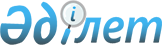 Об утверждении норм образования и накопления коммунальных отходов, тарифов для населения на сбор, транспортировку, сортировку и захоронение твердых бытовых отходов по Темирскому районуРешение Темирского районного маслихата Актюбинской области от 25 декабря 2023 года № 135
      В соответствии подпунктами 2) и 3) пункта 3 статьи 365 Экологического кодекса Республики Казахстан, статьей 6 Закона Республики Казахстан "О местном государственном управлении и самоуправлении в Республике Казахстан", Темирский районный маслихат РЕШИЛ:
      1. Утвердить нормы образования и накопления коммунальных отходов по Темирскому району согласно приложению 1 к настоящему решению.
      2. Утвердить тарифы для населения на сбор, транспортировку, сортировку и захоронение твердых бытовых отходов по Темирскому району согласно приложению 2 к настоящему решению.
      3. Признать утратившим силу решение Темирского районного маслихата от 24 июля 2023 года № 65 "Об утверждении норм образования и накопления коммунальных отходов по Темирскому району".
      4. Настоящее решение вводится в действие по истечении десяти календарных дней после дня его первого официального опубликования. Нормы образования и накопления коммунальных отходов по Темирскому району
      Примечание:
      м3 - кубический метр;
      м2 - квадратный метр. Тарифы для населения на сбор, транспортировку, сортировку и захоронение твердых бытовых отходов по Темирскому району
					© 2012. РГП на ПХВ «Институт законодательства и правовой информации Республики Казахстан» Министерства юстиции Республики Казахстан
				
      Председатель Темирского районного маслихата 

Б. Шаимов
Приложение 1 к решению Темирского районного маслихата от 25 декабря 2023 года № 135
№
Объект накопления коммунальных отходов
Расчетная единица
Годовая норма накопления на расчетную единицу м3
1
Домовладения благоустроенные и неблагоустроенные
1 житель
0,92
2
Общежития, интернаты, детские дома, дома престарелых и другие подобные объекты
1 место
1,13
3
Гостиницы, санатории, дома отдыха
1 место
1,13
4
Детские сады, ясли и другие дошкольные учерждения
1 место
0,4
5
Учерждения, организации, офисы, конторы, банки, отделения связи
1 сотрудник
0,22
6
Поликлиники, медицинские центры
1 посещение
0,04
7
Больницы, прочие лечебно-профилактические учерждения
1 койко-место
2,06
8
Школы и другие учебные заведения
1 учащийся
0,13
9
Рестораны, кафе, прочие увеселительные заведения и учерждения общественного питания
1 посадочное место
1,16
10
Театры, кинотеатры, концертные залы, ночные клубы, казино, залы игровых автоматов, интернет-кафе, компьютерные клубы
1 посадочное место
0,2
11
Музеи, выставки
1м2 общей площади
0,13
12
Стадионы, спортивные площадки
1 место по проекту
0
13
Спортивные, танцевальные и игровые залы
1м2 общей площади
0,21
14
Продовольственные и промышленно-товарные магазины, смешанные магазины
1 м2 торговой площади
0,8
15
Торговля с машин
1 м2 торгового места
0
16
Рынки, торговые павильоны, киоски, лотки
1 м2 торговой площади
0
17
Оптовые базы, склады промышленных, продовольственных товаров
1 м2 общей площади
0
18
Дома быта: обслуживание населения
1 м2 общей площади
0,13
19
Вокзалы, автовокзалы, аэропорты
1 м2 общей площади
0
20
Пляжи, уличные сметы с дорог
1 м2 общей площади
0
21
Аптеки
1 м2 торговой площади
0,44
22
Автостоянки, автомойки, АЗС
1 машино-место
0
23
Автомастерские
1 работник
2,3
24
Гаражные кооперативы, гаражи, паркинги
на 1 гараж
0,16
25
Парикмахерские, косметические салоны
1 рабочее место
0,23
26
Прачечные, химчистки, ремонт бытовой техники, швейные ателье
1 м2 общей площади
0,13
27
Мастерские ювелирные, по ремонту обуви, часов
1 м2 общей площади
13
28
Мелкий ремонт и услуги (изготовление ключей и т.д.)
1 рабочее место
0,13
29
Бани, сауны
1 м2 общей площади
0,26
30
Юридические, организующие массовые мероприятия на территории города, парковые отходы
1000 участников
0,8
31
Садоводческие кооперативы
1 участок
0Приложение 1 к решению Темирского районного маслихата от 25 декабря 2023 года № 135
№ п/п
Наименование
Расчетная единица
Стоимость услуг, тенге (без НДС)
1
Домовладения благоустроенные и неблагоустроенные
Житель/в месяц
207,7
2
Годовой тариф на единицу (объем)
1 м3
2709,1